POTICANJE DRUŠTVENOG PODUZETNIŠTVAOperativni program „Učinkoviti ljudski potencijali“ 2014. – 2020.Europski socijalni fondDatum objave Poziva: 1.7.2016.Rok za dostavu projektnih prijedloga: 23.9.2016.Molimo Vas da prije ispunjavanja Obrasca pažljivo pročitate Upute za prijaviteljeObrazac pažljivo popunite i što je moguće jasnije da bi se mogla napraviti procjena kvalitete prijedloga projekta. Budite precizni i navedite dovoljno detalja koji će omogućiti jasnoću prijedloga.Molimo da obrazac popunite korištenjem računala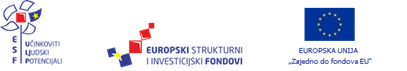 Naziv projekta:  _________________________________________________________________Naziv prijavitelja projekta:  ________________________________________________________(molimo označiti sa „x“)molimo označiti sa „x“)MPprijavitelj iz Skupine 1. prijavitelj iz Skupine 2. Samostalna prijavaPrijava u partnerstvuI.OPĆI PODACI O PRIJAVITELJU PROJEKTA OPĆI PODACI O PRIJAVITELJU PROJEKTA OPĆI PODACI O PRIJAVITELJU PROJEKTA OPĆI PODACI O PRIJAVITELJU PROJEKTA OPĆI PODACI O PRIJAVITELJU PROJEKTA OPĆI PODACI O PRIJAVITELJU PROJEKTA OPĆI PODACI O PRIJAVITELJU PROJEKTA OPĆI PODACI O PRIJAVITELJU PROJEKTA OPĆI PODACI O PRIJAVITELJU PROJEKTA OPĆI PODACI O PRIJAVITELJU PROJEKTA PODACI O ORGANIZACIJI – PRIJAVITELJU PROJEKTA KOJI NISU SADRŽANI U A OBRASCUPODACI O ORGANIZACIJI – PRIJAVITELJU PROJEKTA KOJI NISU SADRŽANI U A OBRASCUPODACI O ORGANIZACIJI – PRIJAVITELJU PROJEKTA KOJI NISU SADRŽANI U A OBRASCUPODACI O ORGANIZACIJI – PRIJAVITELJU PROJEKTA KOJI NISU SADRŽANI U A OBRASCUPODACI O ORGANIZACIJI – PRIJAVITELJU PROJEKTA KOJI NISU SADRŽANI U A OBRASCUPODACI O ORGANIZACIJI – PRIJAVITELJU PROJEKTA KOJI NISU SADRŽANI U A OBRASCUPODACI O ORGANIZACIJI – PRIJAVITELJU PROJEKTA KOJI NISU SADRŽANI U A OBRASCUPODACI O ORGANIZACIJI – PRIJAVITELJU PROJEKTA KOJI NISU SADRŽANI U A OBRASCUPODACI O ORGANIZACIJI – PRIJAVITELJU PROJEKTA KOJI NISU SADRŽANI U A OBRASCUPODACI O ORGANIZACIJI – PRIJAVITELJU PROJEKTA KOJI NISU SADRŽANI U A OBRASCU1.Godina osnutkaGodina osnutka2. Datum i godina upisa u matični registarDatum i godina upisa u matični registar3.3.Registarski brojRegistarski broj3a.Registrirana pri (naziv registracijskog tijela)Registrirana pri (naziv registracijskog tijela)4.Broj žiro-računa i naziv banke (IBAN)Broj žiro-računa i naziv banke (IBAN)5.RNO (broj u Registru neprofitnih organizacija) –ako je primjenjivoRNO (broj u Registru neprofitnih organizacija) –ako je primjenjivo6.Ciljevi osnivanja, sukladno  temeljnom aktuCiljevi osnivanja, sukladno  temeljnom aktu7.Svrha i područje djelovanjaSvrha i područje djelovanja8.Djelatnost(i) organizacije, sukladno  temeljnom aktuDjelatnost(i) organizacije, sukladno  temeljnom aktu9.Navedite osnivače organizacijeNavedite osnivače organizacije10.Navedite vlasničke udjele odnosno prava osnivača i/ili vlasnika(odnosi se na trgovačka društva)Navedite vlasničke udjele odnosno prava osnivača i/ili vlasnika(odnosi se na trgovačka društva)11.Broj zaposlenih na dan prijave projekta (upisati broj)Broj zaposlenih na dan prijave projekta (upisati broj)na određenona određenona neodređenona neodređeno12.Ukupno ostvareni prihod organizacije u godini koja prethodi godini raspisivanja poziva (upišite iznos) (ako je primjenjivo)Ukupno ostvareni prihod organizacije u godini koja prethodi godini raspisivanja poziva (upišite iznos) (ako je primjenjivo)13.Od toga ostvareno od (upišite iznos) Od toga ostvareno od (upišite iznos) Od toga ostvareno od (upišite iznos) Od toga ostvareno od (upišite iznos) Od toga ostvareno od (upišite iznos) Od toga ostvareno od (upišite iznos) Od toga ostvareno od (upišite iznos) Od toga ostvareno od (upišite iznos) Od toga ostvareno od (upišite iznos) Od toga ostvareno od (upišite iznos) a)donacija državnog proračunadonacija državnog proračunab)donacija iz proračuna jedinica lokane i područne (regionalne) samoupravedonacija iz proračuna jedinica lokane i područne (regionalne) samoupravec)inozemnih vlada i međunarodnih organizacijainozemnih vlada i međunarodnih organizacijad)trgovačkih društava i ostalih pravnih osobatrgovačkih društava i ostalih pravnih osobae)građana i kućanstavagrađana i kućanstavaf)povezanih neprofitnih organizacijapovezanih neprofitnih organizacijag)prihoda od članarineprihoda od članarineh)prihoda iz EU fondovaprihoda iz EU fondova   i)prihoda od obavljanja gospodarske djelatnostiprihoda od obavljanja gospodarske djelatnosti14.Rezultat poslovanja u prethodnoj godini (razlika prihoda i rashoda, odnosno ostvarena dobit/gubitak)Rezultat poslovanja u prethodnoj godini (razlika prihoda i rashoda, odnosno ostvarena dobit/gubitak)15.Broj ukupno odobrenih podrški s bespovratnim sredstvima u godini koja prethodi godini raspisivanja poziva) - ako je primjenjivoBroj ukupno odobrenih podrški s bespovratnim sredstvima u godini koja prethodi godini raspisivanja poziva) - ako je primjenjivoII.PODACI O PROJEKTU KOJI NISU SADRŽANI U A OBRASCUPODACI O PROJEKTU KOJI NISU SADRŽANI U A OBRASCUPODACI O PROJEKTU KOJI NISU SADRŽANI U A OBRASCUPODACI O PROJEKTU KOJI NISU SADRŽANI U A OBRASCUPODACI O PROJEKTU KOJI NISU SADRŽANI U A OBRASCUPODACI O PROJEKTU KOJI NISU SADRŽANI U A OBRASCUPODACI O PROJEKTU KOJI NISU SADRŽANI U A OBRASCUPODACI O PROJEKTU KOJI NISU SADRŽANI U A OBRASCUPODACI O PROJEKTU KOJI NISU SADRŽANI U A OBRASCUPODACI O PROJEKTU KOJI NISU SADRŽANI U A OBRASCU1.Navedite područje provedbe projekta (općina/grad i županija)Navedite područje provedbe projekta (općina/grad i županija)Navedite područje provedbe projekta (općina/grad i županija)2.Opišite na koji način projekt doprinosi ostvarenju ciljeva utvrđenih PozivomOpišite na koji način projekt doprinosi ostvarenju ciljeva utvrđenih PozivomOpišite na koji način projekt doprinosi ostvarenju ciljeva utvrđenih PozivomOpišite na koji način projekt doprinosi ostvarenju ciljeva utvrđenih PozivomOpišite na koji način projekt doprinosi ostvarenju ciljeva utvrđenih PozivomOpišite na koji način projekt doprinosi ostvarenju ciljeva utvrđenih PozivomOpišite na koji način projekt doprinosi ostvarenju ciljeva utvrđenih PozivomOpišite na koji način projekt doprinosi ostvarenju ciljeva utvrđenih PozivomOpišite na koji način projekt doprinosi ostvarenju ciljeva utvrđenih PozivomOpišite na koji način projekt doprinosi ostvarenju ciljeva utvrđenih Pozivom3.Tko su ciljane skupine (skupine na koju projektne aktivnosti izravno utječu) obuhvaćene projektom, njihov broj i struktura (npr. po dobi, spolu i sl.) te na koji način će projektne aktivnosti utjecati na ciljnu skupinu i krajnje korisnike.Tko su ciljane skupine (skupine na koju projektne aktivnosti izravno utječu) obuhvaćene projektom, njihov broj i struktura (npr. po dobi, spolu i sl.) te na koji način će projektne aktivnosti utjecati na ciljnu skupinu i krajnje korisnike.Tko su ciljane skupine (skupine na koju projektne aktivnosti izravno utječu) obuhvaćene projektom, njihov broj i struktura (npr. po dobi, spolu i sl.) te na koji način će projektne aktivnosti utjecati na ciljnu skupinu i krajnje korisnike.Tko su ciljane skupine (skupine na koju projektne aktivnosti izravno utječu) obuhvaćene projektom, njihov broj i struktura (npr. po dobi, spolu i sl.) te na koji način će projektne aktivnosti utjecati na ciljnu skupinu i krajnje korisnike.Tko su ciljane skupine (skupine na koju projektne aktivnosti izravno utječu) obuhvaćene projektom, njihov broj i struktura (npr. po dobi, spolu i sl.) te na koji način će projektne aktivnosti utjecati na ciljnu skupinu i krajnje korisnike.Tko su ciljane skupine (skupine na koju projektne aktivnosti izravno utječu) obuhvaćene projektom, njihov broj i struktura (npr. po dobi, spolu i sl.) te na koji način će projektne aktivnosti utjecati na ciljnu skupinu i krajnje korisnike.Tko su ciljane skupine (skupine na koju projektne aktivnosti izravno utječu) obuhvaćene projektom, njihov broj i struktura (npr. po dobi, spolu i sl.) te na koji način će projektne aktivnosti utjecati na ciljnu skupinu i krajnje korisnike.Tko su ciljane skupine (skupine na koju projektne aktivnosti izravno utječu) obuhvaćene projektom, njihov broj i struktura (npr. po dobi, spolu i sl.) te na koji način će projektne aktivnosti utjecati na ciljnu skupinu i krajnje korisnike.Tko su ciljane skupine (skupine na koju projektne aktivnosti izravno utječu) obuhvaćene projektom, njihov broj i struktura (npr. po dobi, spolu i sl.) te na koji način će projektne aktivnosti utjecati na ciljnu skupinu i krajnje korisnike.Tko su ciljane skupine (skupine na koju projektne aktivnosti izravno utječu) obuhvaćene projektom, njihov broj i struktura (npr. po dobi, spolu i sl.) te na koji način će projektne aktivnosti utjecati na ciljnu skupinu i krajnje korisnike.4.Voditeljica / voditelj projekta (upišite ime i prezime i priložite životopis na propisanom obrascu ukoliko životopis kao prilog obvezan sukladno Uputama za prijavitelje)5.Broj zaposlenih osoba koje sudjeluju u provedbi projekta i njihove uloge (navesti za sve organizacije)6.Vanjski/e stručni/e suradnici/ce koji/e sudjeluju u provedbi projekta (upisati ime, prezime i područje stručnog djelovanja)7.Opišite dosadašnje aktivnosti vezane uz provedbu aktivnosti prema načelima društvenog poduzetništva i promicanja društvenog poduzetništva odnosno na koji način ispunjavate kriterij br. 2 iz Strategije razvoja društvenog poduzetništva u RH te argumentirajte na koji način Vaše poslovanje doprinosi razvoju (ekonomskom i društvenom) lokalne zajednice u kojoj djelujete uključujući i zaštitu okoliša (za prijavitelje iz Skupine 1).Opišite na koji način ćete kroz provedbu projektnih aktivnosti odnosno ubuduće u poslovanju primjenjivati načela društvenog poduzetništva odnosno na koji način ćete ispuniti kriterij br. 2 iz Strategije razvoja društvenog poduzetništva u RH te opišite inovativnost Vašeg pristupa poslovanju po načelima društvenog poduzetništva u odnosu na Vaše dosadašnje poslovanje uključujući i Vaš novi (ili unaprijeđeni) odnos prema razovju lokalne zajednice u kojoj djelujete: društveno-ekonomski razvoj i zaštita okoliša (za prijavitelje iz Skupine 2).Opišite dosadašnje aktivnosti vezane uz provedbu aktivnosti prema načelima društvenog poduzetništva i promicanja društvenog poduzetništva odnosno na koji način ispunjavate kriterij br. 2 iz Strategije razvoja društvenog poduzetništva u RH te argumentirajte na koji način Vaše poslovanje doprinosi razvoju (ekonomskom i društvenom) lokalne zajednice u kojoj djelujete uključujući i zaštitu okoliša (za prijavitelje iz Skupine 1).Opišite na koji način ćete kroz provedbu projektnih aktivnosti odnosno ubuduće u poslovanju primjenjivati načela društvenog poduzetništva odnosno na koji način ćete ispuniti kriterij br. 2 iz Strategije razvoja društvenog poduzetništva u RH te opišite inovativnost Vašeg pristupa poslovanju po načelima društvenog poduzetništva u odnosu na Vaše dosadašnje poslovanje uključujući i Vaš novi (ili unaprijeđeni) odnos prema razovju lokalne zajednice u kojoj djelujete: društveno-ekonomski razvoj i zaštita okoliša (za prijavitelje iz Skupine 2).Opišite dosadašnje aktivnosti vezane uz provedbu aktivnosti prema načelima društvenog poduzetništva i promicanja društvenog poduzetništva odnosno na koji način ispunjavate kriterij br. 2 iz Strategije razvoja društvenog poduzetništva u RH te argumentirajte na koji način Vaše poslovanje doprinosi razvoju (ekonomskom i društvenom) lokalne zajednice u kojoj djelujete uključujući i zaštitu okoliša (za prijavitelje iz Skupine 1).Opišite na koji način ćete kroz provedbu projektnih aktivnosti odnosno ubuduće u poslovanju primjenjivati načela društvenog poduzetništva odnosno na koji način ćete ispuniti kriterij br. 2 iz Strategije razvoja društvenog poduzetništva u RH te opišite inovativnost Vašeg pristupa poslovanju po načelima društvenog poduzetništva u odnosu na Vaše dosadašnje poslovanje uključujući i Vaš novi (ili unaprijeđeni) odnos prema razovju lokalne zajednice u kojoj djelujete: društveno-ekonomski razvoj i zaštita okoliša (za prijavitelje iz Skupine 2).Opišite dosadašnje aktivnosti vezane uz provedbu aktivnosti prema načelima društvenog poduzetništva i promicanja društvenog poduzetništva odnosno na koji način ispunjavate kriterij br. 2 iz Strategije razvoja društvenog poduzetništva u RH te argumentirajte na koji način Vaše poslovanje doprinosi razvoju (ekonomskom i društvenom) lokalne zajednice u kojoj djelujete uključujući i zaštitu okoliša (za prijavitelje iz Skupine 1).Opišite na koji način ćete kroz provedbu projektnih aktivnosti odnosno ubuduće u poslovanju primjenjivati načela društvenog poduzetništva odnosno na koji način ćete ispuniti kriterij br. 2 iz Strategije razvoja društvenog poduzetništva u RH te opišite inovativnost Vašeg pristupa poslovanju po načelima društvenog poduzetništva u odnosu na Vaše dosadašnje poslovanje uključujući i Vaš novi (ili unaprijeđeni) odnos prema razovju lokalne zajednice u kojoj djelujete: društveno-ekonomski razvoj i zaštita okoliša (za prijavitelje iz Skupine 2).Opišite dosadašnje aktivnosti vezane uz provedbu aktivnosti prema načelima društvenog poduzetništva i promicanja društvenog poduzetništva odnosno na koji način ispunjavate kriterij br. 2 iz Strategije razvoja društvenog poduzetništva u RH te argumentirajte na koji način Vaše poslovanje doprinosi razvoju (ekonomskom i društvenom) lokalne zajednice u kojoj djelujete uključujući i zaštitu okoliša (za prijavitelje iz Skupine 1).Opišite na koji način ćete kroz provedbu projektnih aktivnosti odnosno ubuduće u poslovanju primjenjivati načela društvenog poduzetništva odnosno na koji način ćete ispuniti kriterij br. 2 iz Strategije razvoja društvenog poduzetništva u RH te opišite inovativnost Vašeg pristupa poslovanju po načelima društvenog poduzetništva u odnosu na Vaše dosadašnje poslovanje uključujući i Vaš novi (ili unaprijeđeni) odnos prema razovju lokalne zajednice u kojoj djelujete: društveno-ekonomski razvoj i zaštita okoliša (za prijavitelje iz Skupine 2).Opišite dosadašnje aktivnosti vezane uz provedbu aktivnosti prema načelima društvenog poduzetništva i promicanja društvenog poduzetništva odnosno na koji način ispunjavate kriterij br. 2 iz Strategije razvoja društvenog poduzetništva u RH te argumentirajte na koji način Vaše poslovanje doprinosi razvoju (ekonomskom i društvenom) lokalne zajednice u kojoj djelujete uključujući i zaštitu okoliša (za prijavitelje iz Skupine 1).Opišite na koji način ćete kroz provedbu projektnih aktivnosti odnosno ubuduće u poslovanju primjenjivati načela društvenog poduzetništva odnosno na koji način ćete ispuniti kriterij br. 2 iz Strategije razvoja društvenog poduzetništva u RH te opišite inovativnost Vašeg pristupa poslovanju po načelima društvenog poduzetništva u odnosu na Vaše dosadašnje poslovanje uključujući i Vaš novi (ili unaprijeđeni) odnos prema razovju lokalne zajednice u kojoj djelujete: društveno-ekonomski razvoj i zaštita okoliša (za prijavitelje iz Skupine 2).Opišite dosadašnje aktivnosti vezane uz provedbu aktivnosti prema načelima društvenog poduzetništva i promicanja društvenog poduzetništva odnosno na koji način ispunjavate kriterij br. 2 iz Strategije razvoja društvenog poduzetništva u RH te argumentirajte na koji način Vaše poslovanje doprinosi razvoju (ekonomskom i društvenom) lokalne zajednice u kojoj djelujete uključujući i zaštitu okoliša (za prijavitelje iz Skupine 1).Opišite na koji način ćete kroz provedbu projektnih aktivnosti odnosno ubuduće u poslovanju primjenjivati načela društvenog poduzetništva odnosno na koji način ćete ispuniti kriterij br. 2 iz Strategije razvoja društvenog poduzetništva u RH te opišite inovativnost Vašeg pristupa poslovanju po načelima društvenog poduzetništva u odnosu na Vaše dosadašnje poslovanje uključujući i Vaš novi (ili unaprijeđeni) odnos prema razovju lokalne zajednice u kojoj djelujete: društveno-ekonomski razvoj i zaštita okoliša (za prijavitelje iz Skupine 2).Opišite dosadašnje aktivnosti vezane uz provedbu aktivnosti prema načelima društvenog poduzetništva i promicanja društvenog poduzetništva odnosno na koji način ispunjavate kriterij br. 2 iz Strategije razvoja društvenog poduzetništva u RH te argumentirajte na koji način Vaše poslovanje doprinosi razvoju (ekonomskom i društvenom) lokalne zajednice u kojoj djelujete uključujući i zaštitu okoliša (za prijavitelje iz Skupine 1).Opišite na koji način ćete kroz provedbu projektnih aktivnosti odnosno ubuduće u poslovanju primjenjivati načela društvenog poduzetništva odnosno na koji način ćete ispuniti kriterij br. 2 iz Strategije razvoja društvenog poduzetništva u RH te opišite inovativnost Vašeg pristupa poslovanju po načelima društvenog poduzetništva u odnosu na Vaše dosadašnje poslovanje uključujući i Vaš novi (ili unaprijeđeni) odnos prema razovju lokalne zajednice u kojoj djelujete: društveno-ekonomski razvoj i zaštita okoliša (za prijavitelje iz Skupine 2).Opišite dosadašnje aktivnosti vezane uz provedbu aktivnosti prema načelima društvenog poduzetništva i promicanja društvenog poduzetništva odnosno na koji način ispunjavate kriterij br. 2 iz Strategije razvoja društvenog poduzetništva u RH te argumentirajte na koji način Vaše poslovanje doprinosi razvoju (ekonomskom i društvenom) lokalne zajednice u kojoj djelujete uključujući i zaštitu okoliša (za prijavitelje iz Skupine 1).Opišite na koji način ćete kroz provedbu projektnih aktivnosti odnosno ubuduće u poslovanju primjenjivati načela društvenog poduzetništva odnosno na koji način ćete ispuniti kriterij br. 2 iz Strategije razvoja društvenog poduzetništva u RH te opišite inovativnost Vašeg pristupa poslovanju po načelima društvenog poduzetništva u odnosu na Vaše dosadašnje poslovanje uključujući i Vaš novi (ili unaprijeđeni) odnos prema razovju lokalne zajednice u kojoj djelujete: društveno-ekonomski razvoj i zaštita okoliša (za prijavitelje iz Skupine 2).Opišite dosadašnje aktivnosti vezane uz provedbu aktivnosti prema načelima društvenog poduzetništva i promicanja društvenog poduzetništva odnosno na koji način ispunjavate kriterij br. 2 iz Strategije razvoja društvenog poduzetništva u RH te argumentirajte na koji način Vaše poslovanje doprinosi razvoju (ekonomskom i društvenom) lokalne zajednice u kojoj djelujete uključujući i zaštitu okoliša (za prijavitelje iz Skupine 1).Opišite na koji način ćete kroz provedbu projektnih aktivnosti odnosno ubuduće u poslovanju primjenjivati načela društvenog poduzetništva odnosno na koji način ćete ispuniti kriterij br. 2 iz Strategije razvoja društvenog poduzetništva u RH te opišite inovativnost Vašeg pristupa poslovanju po načelima društvenog poduzetništva u odnosu na Vaše dosadašnje poslovanje uključujući i Vaš novi (ili unaprijeđeni) odnos prema razovju lokalne zajednice u kojoj djelujete: društveno-ekonomski razvoj i zaštita okoliša (za prijavitelje iz Skupine 2).III.VREDNOVANJE REZULTATA VREDNOVANJE REZULTATA VREDNOVANJE REZULTATA VREDNOVANJE REZULTATA VREDNOVANJE REZULTATA VREDNOVANJE REZULTATA VREDNOVANJE REZULTATA VREDNOVANJE REZULTATA VREDNOVANJE REZULTATA VREDNOVANJE REZULTATA 1.Opišite na koji će se način izvršiti praćenje i vrednovanje postignuća rezultata projekta i njegovog utjecaja na ispunjavanje ciljeva Poziva.Opišite na koji će se način izvršiti praćenje i vrednovanje postignuća rezultata projekta i njegovog utjecaja na ispunjavanje ciljeva Poziva.Opišite na koji će se način izvršiti praćenje i vrednovanje postignuća rezultata projekta i njegovog utjecaja na ispunjavanje ciljeva Poziva.Opišite na koji će se način izvršiti praćenje i vrednovanje postignuća rezultata projekta i njegovog utjecaja na ispunjavanje ciljeva Poziva.Opišite na koji će se način izvršiti praćenje i vrednovanje postignuća rezultata projekta i njegovog utjecaja na ispunjavanje ciljeva Poziva.Opišite na koji će se način izvršiti praćenje i vrednovanje postignuća rezultata projekta i njegovog utjecaja na ispunjavanje ciljeva Poziva.Opišite na koji će se način izvršiti praćenje i vrednovanje postignuća rezultata projekta i njegovog utjecaja na ispunjavanje ciljeva Poziva.Opišite na koji će se način izvršiti praćenje i vrednovanje postignuća rezultata projekta i njegovog utjecaja na ispunjavanje ciljeva Poziva.Opišite na koji će se način izvršiti praćenje i vrednovanje postignuća rezultata projekta i njegovog utjecaja na ispunjavanje ciljeva Poziva.Opišite na koji će se način izvršiti praćenje i vrednovanje postignuća rezultata projekta i njegovog utjecaja na ispunjavanje ciljeva Poziva.Ime i prezime voditelja/voditeljice projekta (u organizaciji – prijavitelju)Ime i prezime osobe ovlaštene za zastupanje (u organizaciji – prijavitelju)PotpisPotpis U,201_.